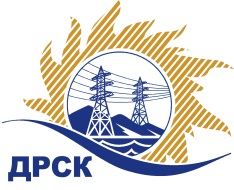 Акционерное Общество«Дальневосточная распределительная сетевая  компания»Протокол заседания Закупочной комиссии по вскрытию поступивших конвертовг. БлаговещенскСпособ и предмет закупки: открытый электронный запрос предложений  на право заключения Договора оказания услуг: «Обслуживание вычислительной техники для управления, СП ВЭС, СП ЗЭС филиала АЭС», закупка 308 ГКПЗ 2017 г.ПРИСУТСТВОВАЛИ: члены  постоянно действующей Закупочной комиссии АО «ДРСК» 2 уровняИнформация о результатах вскрытия конвертов:В адрес Организатора закупки поступили 2 (две) Заявки на участие в закупке, конверты с которыми были размещены в электронном виде на Торговой площадке Системы www.b2b-energo.ru.Вскрытие конвертов было осуществлено в электронном сейфе Организатора закупки на Торговой площадке Системы www.b2b-energo.ru. автоматически.Дата и время начала процедуры вскрытия конвертов с заявками участников: 09:00 (время местное) 13.01.2017 г.Место проведения процедуры вскрытия конвертов с заявками участников: Торговая площадка Системы www.b2b-energo.ruВ конвертах обнаружены заявки следующих участников:Ответственный секретарь Закупочной комиссии 2 уровня АО «ДРСК»	М.Г. ЕлисееваТерёшкина Г.М.397-260№  265/УИТ-В16.01.2017№п/пНаименование Участника закупки и его адресЦена заявки на участие в закупке1ООО «Бизнес Печать» (675000, Россия, Амурская обл., г. Благовещенск, ул. Красноармейская, д. 125)Планируемый объем услуг на весь срок действия договора 915 254,24 руб. без учета НДССуммарная стоимость единичных расценок 90 740,00 руб. (цена без НДС: 76 898,31 руб.)2ООО «Позитроника-Амур» (675000, Амурская обл., г. Благовещенск, ул. 50 лет Октября, 65 А)Планируемый объем услуг на весь срок действия договора 915 254,24 руб. без учета НДССуммарная стоимость единичных расценок 102 570,00 руб. (цена без НДС: 86 923,73 руб.)